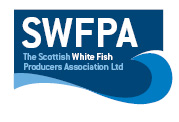 GILL NETS PositionsGill nets Position InfoFLEET 1:60º42,45N         60º38,85N001º36,85W     001º43,80WFLEET 2:60º43,45N        60º39,70N001º38,15W     001º45,18WFLEET 3:60º39,55N         60º43,35N001º49,20W     001º42,25WFLEET 4:60º47,40N         60º44,55N001º33,50W      001º42,15WFLEET 5:60º46,50N          60º43,90N001º26,07W      001º34,05WFLEET 6:60º44,40N          60º47,15N001º36,15W      001º27,80WFLEET 7:60º44,72N           60º45,00N001º36,55W       001º44,80WNEW POSITIONS FLEETS :8,9,10FLEET 8:60º51,65N           60º48,18N001º09,67W       001º17,87WFLEET 9:60º47,94N           60º51,00N001º22,71W       001º15,50WFLEET 10:60º51,90N           60º48,45N001º17,80W       001º25,85W Date30/06/2020Vessel Name & Reg NoMONTE MAZANTEU FD521Skipper NameJOSE ANGEL SAMPEDRO SAMPEDROSkipper Email Addressbuquemontemazanteu@gmail.comSkipper Mobile No0034881180050        0033640047580